                          Сад «Сон-трава»Сон в летнюю ночь - и я словно убегаю из солнечного дня босиком в душистое разнотравье, застывшее до утра у лесной опушки по узким, переплетающимся тропинкам. Тонкие и прохладные стебельки гладят и обнимают уставшие ноги.  Золотые стволы разогретых солнцем сосен обнимают хвойными ароматами спящий луг. Стрекот кузнечиков, россыпь звезд на ясно-синем небе. Тишина и умиротворяющее спокойствие, давно забытое в каменных джунглях. Горький запах полыни смешивается со сладкими оттенками тимьяна и свежескошенного сена…Всё волшебство русского поля в ароматах и шорохах, ласковости разогретой за день земли.И впереди волшебное, напоенное росой и прохладой утро…Усыпи меня, сон-трава, на опушке в сухом бору.
Ах, еще далека Москва! Белый дым плывет на ветру.Может, правда, а может, сон…Край родной, как ты дорог мне.
Мне бы чистым сухим овсом прозвучать на твоей земле. ©Анатолий Жигулин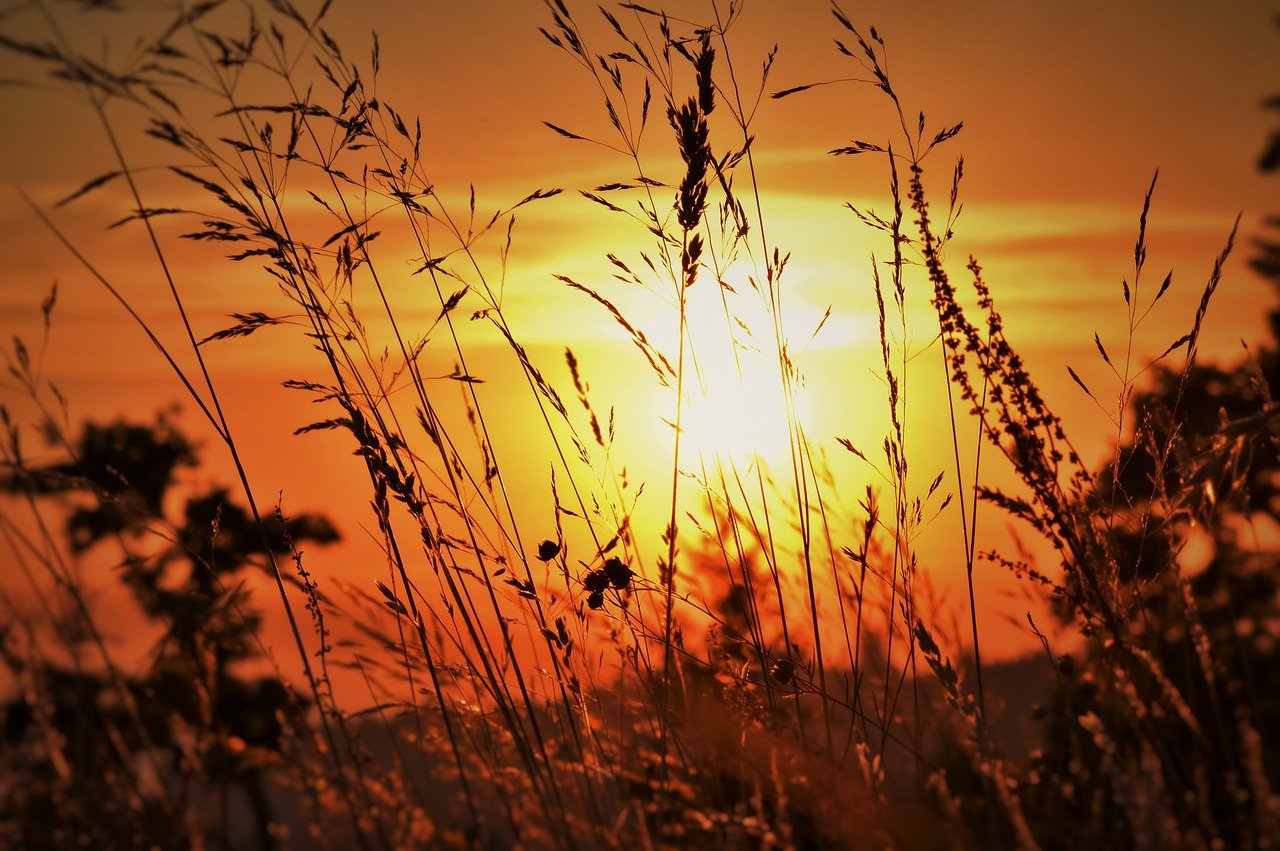 